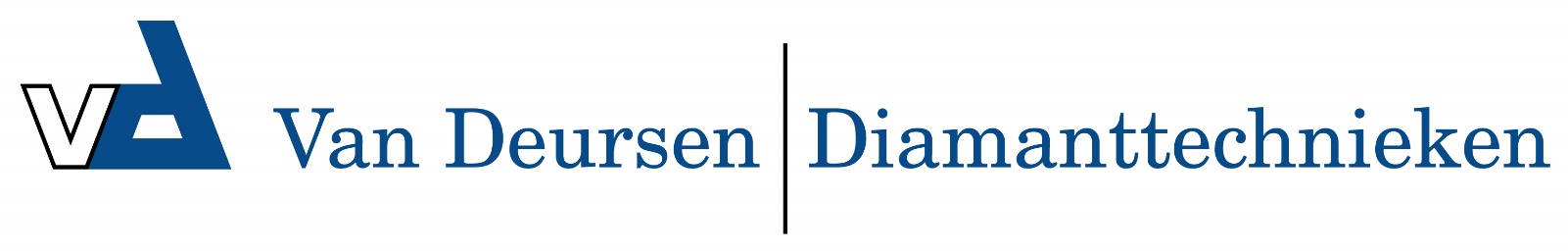 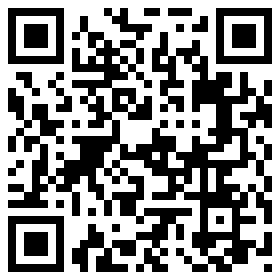 PMH 20-40 kW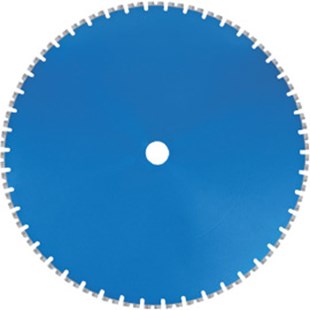 20-40 kWToepassing    BetonDiameters Ø800-900-1000-1200-1400-1600Asgat60Segmenthoogte    11 mmGebruikNat